附件1：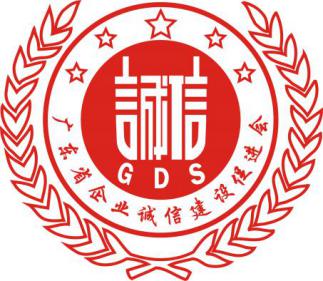       2020年广东省企业信用等级评价申报表法人代表签字：                             申报单位盖章：2020年   月   日单  位： 广东省企业诚信建设促进会     信用管理中心联系人： 曹少行电  话： 020-83565596、18127813387    传真：020-83550139邮  箱： 358169954@qq.com地  址： 广州市东风中路503号东建大厦12楼企业名称英文名称注册地址法人代表\总经理联系电话手机手机申报联系人联系电话手机手机注册资本资产总额邮箱邮箱营业收入员工人数邮编邮编邮编主营业务兼营业务注：1.企业填写表格决定申报项目。请将此表盖公章，扫描或传真至我信用管理中心。    2.申报企业按申报程序，递交材料（附件2及所需材料），跟进相关评价费用。注：1.企业填写表格决定申报项目。请将此表盖公章，扫描或传真至我信用管理中心。    2.申报企业按申报程序，递交材料（附件2及所需材料），跟进相关评价费用。注：1.企业填写表格决定申报项目。请将此表盖公章，扫描或传真至我信用管理中心。    2.申报企业按申报程序，递交材料（附件2及所需材料），跟进相关评价费用。注：1.企业填写表格决定申报项目。请将此表盖公章，扫描或传真至我信用管理中心。    2.申报企业按申报程序，递交材料（附件2及所需材料），跟进相关评价费用。注：1.企业填写表格决定申报项目。请将此表盖公章，扫描或传真至我信用管理中心。    2.申报企业按申报程序，递交材料（附件2及所需材料），跟进相关评价费用。注：1.企业填写表格决定申报项目。请将此表盖公章，扫描或传真至我信用管理中心。    2.申报企业按申报程序，递交材料（附件2及所需材料），跟进相关评价费用。注：1.企业填写表格决定申报项目。请将此表盖公章，扫描或传真至我信用管理中心。    2.申报企业按申报程序，递交材料（附件2及所需材料），跟进相关评价费用。注：1.企业填写表格决定申报项目。请将此表盖公章，扫描或传真至我信用管理中心。    2.申报企业按申报程序，递交材料（附件2及所需材料），跟进相关评价费用。